OBRAZAC1Naručilac „SPORTSKI OBJEKTI” DOOBroj: 1894/20Podgorica, 04.03.2020.g.Na osnovu člana 30 stav 1 Zakona o javnim nabavkama („Službeni list CG“, br. 42/11 i 57/14, 28/15 I 42/17), Pravilnika za postupanje “Sportski objekti” doo Podgorica prilkom sprovođenja nabavke male vrijednosti ( Službeni list CG, br. 49/17) , broj 4785/17 od 04.08.2017.godine, “SPORTSKI OBJEKTI” doo Podgorica  dostavlja:ZAHTJEV ZA DOSTAVLJANJE PONUDAZA NABAVKE MALE VRIJEDNOSTI br.05/MNI Podaci o naručiocu II  Predmet nabavke: radoviIII Opis predmeta nabavke: IV Procijenjena vrijednost nabavke:Procijenjena vrijednost nabavke sa uračunatim PDV-om 20.000,00 €;V Uslovi za učešće u postupku javne nabavkea) Obavezni uslovi U postupku javne nabavke može da učestvuje samo ponuđač koji:1) je upisan u registar kod organa nadležnog za registraciju privrednih subjekata;2) je uredno izvršio sve obaveze po osnovu poreza i doprinosa u skladu sa zakonom, odnosno propisima države u kojoj ima sjedište;3) dokaže da on odnosno njegov zakonski zastupnik nije pravosnažno osuđivan za neko od krivičnih djela organizovanog kriminala sa elementima korupcije, pranja novca i prevare;Dokazivanje ispunjenosti obaveznih uslovaIspunjenost obaveznih uslova 1), 2) I 3) dokazuje se dostavljanjem Izjave da ponuđač  ispunjava uslove 1), 2) I 3)  iz člana 65 Zakona o javnim nabavkama CG . Ova izjava je sastavni dio dokumentacije predmeta javne nabavke tj. zahtjeva za dostavljanje ponuda ponuđač. VI Način plaćanjaRok i način plaćanjaRok plaćanja je 15 dana po pristigloj fakturi, nakon prijema radova od strane nadzora , odnosno komisije. Način: VirmanVII Rok isporuke robe, izvođenja radova, odnosno pružanja usluge:a) Rok izvršenja 15 radnih dana od dana potpisivanja Ugovora. Ponuđač se uvodi u posao 3 dana nakon potpisivanja Ugovora.b) Mjesto izvršenja Strelište „Ljubović”-PodgoricaVIII Kriterijum za izbor najpovoljnije ponude:najniža ponuđena cijena  						brojbodova	  100	IX  Rok i način dostavljanja ponudaPonude se predaju  radnim danima od 08 do 15  sati, zaključno sa danom 09.03.2020. godine do 09:00 sati.Ponude se mogu predati:X  neposrednom predajom na arhivi naručioca na adresi ul.19.Decembar br.12/ Podgorica.X preporučenom pošiljkom sa povratnicom na adresi ul. 19.Decembar br.12/ Podgorica,uz obavezu da Ponuda stigne na adresu Naručioca do termina otvaranja ponuda. Javno otvaranje ponuda, kome mogu prisustvovati ovlašćeni predstavnici ponuđača sa priloženim punomoćjem potpisanim od strane ovlašćenog lica, održaće se 09.03.2020. godine u 09:30 sati, u prostorijama Sportski objekti d.o.o.  na adresi ul. 19. Decembar br.12/ PodgoricaPonude se dostavljaju u pisanom obliku, na crnogorskom jeziku, u zatvorenoj koverti na kojoj su na prednjoj strani napisani tekst„ponuda ne otvaraj “, naziv i broj javne nabavke, a na poleđini naziv, broj telefona i adresa ponuđač.X Rok za donošenje obavještenja o ishodu postupkaU roku od 5 dana od dana otvaranjaX1  Tehničke karakteristike ili specifikacije predmetne nabavke HIDROIZOLACIJA KROVA UPRAVNE ZGRADE STRELIŠTA „LJUBOVIĆ“ LIMENOM PREKRIVKOM - PO SPECIFIKACIJI BROJ 1589/20 OD 26.02.2020.G.Radovi na limenoj prekrivci obuhvataju slijedeće:Izrada i ugradnja varene podkonstrukcije od čeličnog profila kutije  40 x 40 x 2 mm, sa prekrivkom od rebrastog lima debljine (0,5 – 0,6) mm. Boja limenog prekrivača da bude bijela radi manjeg grijanja ravne ploče tokom ljetnjih vrućina. Rebrasti lim  pričvrstiti za konstrukciju (kutiju 40 x 40 x 2 mm) samorezujućim šarafom M 6x30 mm, sa gumenom podloškom.Dimenzije ravnog krova date su na skici 1, Ravne površine P=320m2.                                                                                                                  Staklenu površinu dimenzija 21,20 m x 2 m = 42,4 m2 potrebno je obložiti sa limom debljine (0,5 – 0,6) mm, u bijeloj boji kao krovni pokrivačŠema odvođenja atmosverske vode sa krova data je na skici 2. Na skici 2 date su dimenzije slijedeće:   POLJE 1                                                                                                                   -- - Horizontalnio luk 10cm x12cm x6,,5m.…kom.1                                                                         Vertikalni oluk 10 cm x 8 cm x 4m…….kom.2                                                                    Limena opšivka 60 cm x 7,5m……….…kom.1                                                                                                 Opšivka sa okapnikom 25 cm x 7,5m ….kom.2                                                                   Rebrasti lim debljine (0,5-0,6) mm,.......……Površine 50m2                                                       Sabirni oluk polja 1 i polja 2,   60 cm x 7 m..kom.1POLJE 2    Horizontalni oluk 10 cm x12 cm x 7 m   …………......…...kom.1                                                                         Vertikalni oluk 10 cm x 8 cm x 4 m    ……..…................…kom.2                                                                   Limena opšivka 60 cm x 14 m    ……………………......….kom.1                                                                                                 Opšivka sa okapnikom 25 cm x 7,5 m ……............……..…kom.2                                                                  Rebrasti lim debljine (0,5-0,6) mm,.....................…..Površine 95 m2                                                       Sabirni oluk polja 2 i polja 3,   60 cm x13,5m……...….…..kom.1POLJE 3Horizontalni oluk 10 cm x12 cm x14 m   ………….…..….kom.1                                                      Horizontalni oluk 10 cmx12 cm x 26,5 m…...………..…...kom.1                                                                         Vertikalni oluk 10 cm x 8 cm x4 m    …….…....…….....…kom.5                                                                     Limena opšivka 60 cm x 27m …….............…….……....…kom.1                                                                                                  Opšivka sa okapnikom 25 cm x 7,5 m …......…….......……kom.2                                                                   Rebrasti lim debljine (0,5-0,6) mm,............................Površine 187m2  Čelična podkonstrukcija je data na skici 3. POLJE 1Poprečne nosače uraditi – zavariti prema skici 4, od kutije 40 x40 x 2 mm. Nosače rasporediti na rastojanje 1 m. Nosač pričvrstiti za podlogu ankerima- vijcima M8 x 70 mm na svaku stopicu po 2 komada. Stopice uraditi od lima   40 x100 x 5 mm i zavariti za svaki vertikalni nosač. Za polje 1 potrebno je 7 kom. urađenih poprečnih nosača, 49 stopica i 98 ankera. Poprečne nosače zavariti za L –profil 60 x100 x 5 mm postavljen na gredi zida i za zid pričvršćen ankerima M8 x100 mm sa 16 kom. Voditi računa da je ravni krov neravan pa vertikalne nosače raditi na lice mjesta. U podužnom pravcu postaviti i zavariti za poprečne nosače na polje1, 8(osam) kutija 40 x40 x 2 mm dužine 6,5 m raspoređenih prema skici 3,preko kojih se postavlja rebrasti lim i veže samorezujućim vijcima M6 x30 mm, sa gumenom podloškom.POLJE 2Poprečne nosače uraditi – zavariti prema skici 5, od kutije 40 x40 x 2 mm. Nosače rasporediti na rastojanje 1 m. Nosač pričvrstiti za podlogu ankerima- vijcima M8 x 70 mm na svaku stopicu po 2 komada. Stopice uraditi od lima  40 x100 x5 mm i zavariti za svaki vertikalni nosač. Za polje 2 potrebno je    8 kom. urađenih poprečnih nosača koji se zavaruju za L-profil 60 x100 x 5 mm x 7 m, sa sedam vertikalnih nosača sa stopico   40 x100 x 5 mm, i 6 kom. urđenih poprečnih nosača koji se oslanjaju na  8 vertikalnih nosača sa stopicom 40 x100 x 5 mm.Potrebnoje za polje 2, 104 stopice 40 x100 x 5 mm i 208 ankera M8 x 70 mm. Poprečne nosače  8 kom. zavariti za L –profil 60 x100 x 5 mm postavljen na gredi zida i za zid pričvršćen ankerima  M8x100 mm sa 16 kom. Voditi računa da je ravni krov neravan pa vertikalne nosače raditi na lice mjesta. U podužnom pravcu postaviti i zavariti na polje 2 8(osam) kutija 40 x 40 x 2 mm dužine 13,50 m  raspoređenih prema skici 5,preko kojih se postavlja rebrasti lim i veže samorezujućim vijcima  M6 x30 mm, sa gumenom podloškom.POLJE 3Poprečne nosače uraditi – zavariti prema skici 6, od kutije 40 x 40 x 2 mm. Nosače rasporediti na rastojanje 1 m. Nosač pričvrstiti za podlogu ankerima- vijcima M 8 x 70 mm na svaku stopicu po 2 komada. Stopice uraditi od lima 40 x100 x 5 mm za svaki vertikalni nosač. Za polje 3 potrebno je  15 kom. urađenih nosača koji se zavaruju za L-profil 60 x100 x 5 mm x 13,5 m sa obadvije strane, sa  šest  vertikalnih nosača sa stopicom 40 x100 x 5mm, i 14 kom. urđenih nosača koji se oslanjaju na 7 vertikalnih nosača sa stopicom i vare na kraju za L –profil 60 x100 x 5mm x 13,5 m.Dimenzije stopce  40 x100 x 5 mm. Potrebnoje za polje3, 188 stopice i 376 ankera M8x70 mm. Poprečne nosače 14 kom. zavariti za L –profil 60x100 x5 mm postavljen na gredi zida i za zid pričvršćen ankerima M8x100 mm sa 50 kom. Voditi računa da je ravni krov neravan pa vertikalne nosače raditi na lice mjesta. U podužnom pravcu postaviti i zavariti  na polje3, 8(osam) kutija 40 x 40 x 2 mm dužine 26,5 m  raspoređenih prema skici 6, preko kojih se postavlja rebrasti lim i veže samorezujućim vijcima  M6 x30 mm, sa gumenom podloškom.Čeličnu konsrrukciju ofarbati antikorozivnom zaštitom sa dva sloja završnog laka u sivoj boji.Vertikalne i horizontalne oluke ofarbati bijelom bojom kao limeni prekrivač.Limene opšivke, sabirne olke, opšivke sa okapnikom, limena opšivka staklene površine  ofarbati u bijelu boju kao limeni rebrasti prekrivač.     Specifikacija materijala -  predmjerHorizontalni oluk 10cm x12 cm x 6,5 m   …….…………........kom.1                                               Horizontalni oluk 10cm x12 cm x 7 m   ……….……………..kom.1                                                   Horizontalni oluk 10cm x12 cm x 14 m   …………...…....…..kom.1                                                   Horizontalni oluk 10cm x12 cm x 26,5 m   ………...….……..kom.1                                                              Vertikalni oluk 10cm x 8 cm x 4 m  ..…….……….…........….kom.9                                                                     Limena opšivka 60cm x 7,5m    ……………………....…….…kom.1                                              Limena opšivka 60cm x 14m    ………………………….....…kom.1                                          Limena opšivka 60cm x 27m    …………………….….…....…kom.1                                     Limena opšivka sa okapnikom 25cm x 7,5 m ……...............…kom.6                                                 Limeni sabirni oluk polja 1 i polja 2,   60 cm x7 m …............kom.1                                          Limeni sabirni oluk polja 2 i polja 3,   60 cm x13,5 m ….......kom.1                            Rebrasti lim debljine (0,5-0,6) mm,...................…...Površine 332 m2                              Gredni “L”-profil 60 x 100 x 5 mm  x 6,5 m………….……...kom.1                               Gredni “L”-profil 60 x 100 x 5 mm  x 7 m…………………...kom.1                                     Gredni “L”-profil 60 x 100 x 5 mm  x 13,10 m……………...kom.1                                          Gredni “L”-profil 60 x 100 x 5 mm  x 26,5 m…….................kom.1                             Čelična kutija 40 x 40 x2 mm  ukupne dužine………..…….911,00 m                     Metalna stopa  40 x 100 x 5 mm ……………………......…....kom.341                                Anker M8 x 70 mm ……………………………………..........kom. 682                                        Anker M8 x 100 mm …………………………...………....….kom.110                                 Samorezujući vijak M6 x 30 mm sa gumenom podloškom ….kom.400POTROŠNI MATERIJALBrus za rezanje Ǿ300 x 1,5 mm ………………………….…..kom.20                     Brus za rezanje Ǿ200 x 1,5 mm ………………………….…..kom.15             Brus za brušenje varova ………………………………………kom.20     Temeljna uljana farba sive boje ………...…………....……….kom.30 Zaštitna lak farba sive boje ………………….……….....…….kom.20               Uljni razređivač……………..……………….……....…..……kom.35             Četka ta farbanje  70mm……………………….……..….....…kom.5                         Četka ta farbanje 100mm…………………….……….….....…kom.5               Elektroda za varenje Ǿ2,5 mm  pakovanje……….………..…. kom.10          Elektroda za varenje Ǿ3,2 mm  pakovanje……………….…. kom.10                            Burgija za metal Ǿ10 mm……………………….....…………kom.10       Burgija za metal Ǿ8 mm …………………..……….……...…kom.10 Burgija za beton Ǿ6 mm …………………………..…...…….kom.10 Burgija za beton Ǿ8 mm …………………………....………..kom.10PONUĐAČ IZRADJUJE PREKRIVKU KROVA SA VARENO PODKONSTRUKCIJOM  PREMA PRILOŽENIM SKICAMA.Prilog:                                                                                                                         Skice1. Dimenzije ravnog krova strelište Ljubović                                                                                 Skica 2.Šema odvođenja vode sa krova                                                                                     Skica 3.Šema metalne podkonstrukcije                                                                                     Skica 4.Nosači polja 1                                                                                                          Skica 5.Nosači polja 2                                                                                                             Skica 6.Nosači polja 3    Obaveza ponudjaca je da prije dostavljanja  ponude obidje predmetni prostor.Specifirati ponudu upotpunosti saglasno Tehničkim karakteristikama predmetnih radova.Kontakt osoba Novak Sokić, dipl.maš.ing., tel.067 210 344Način kontrole kvaliteta materijala i radova: Stručni nadzor i Komisija za prijem radova.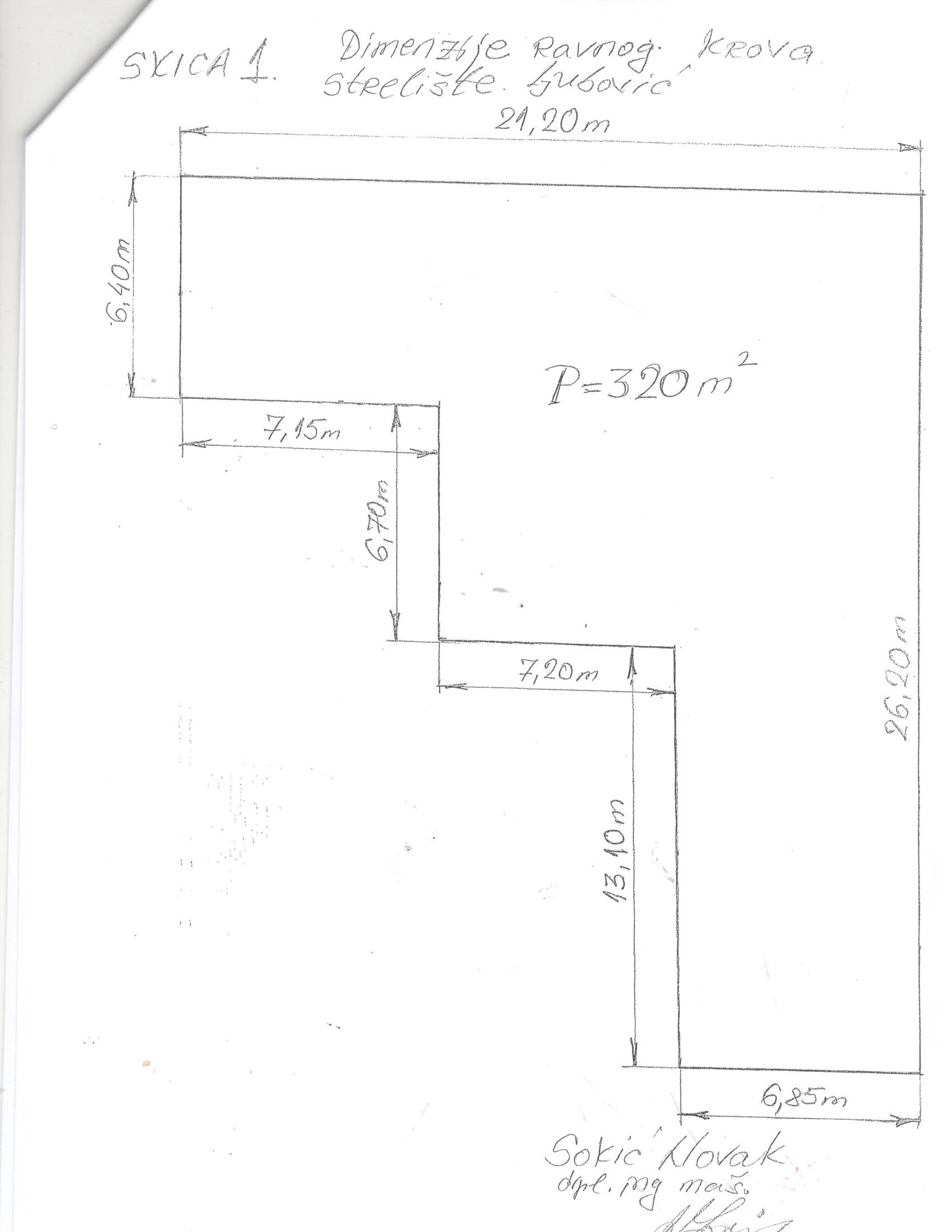 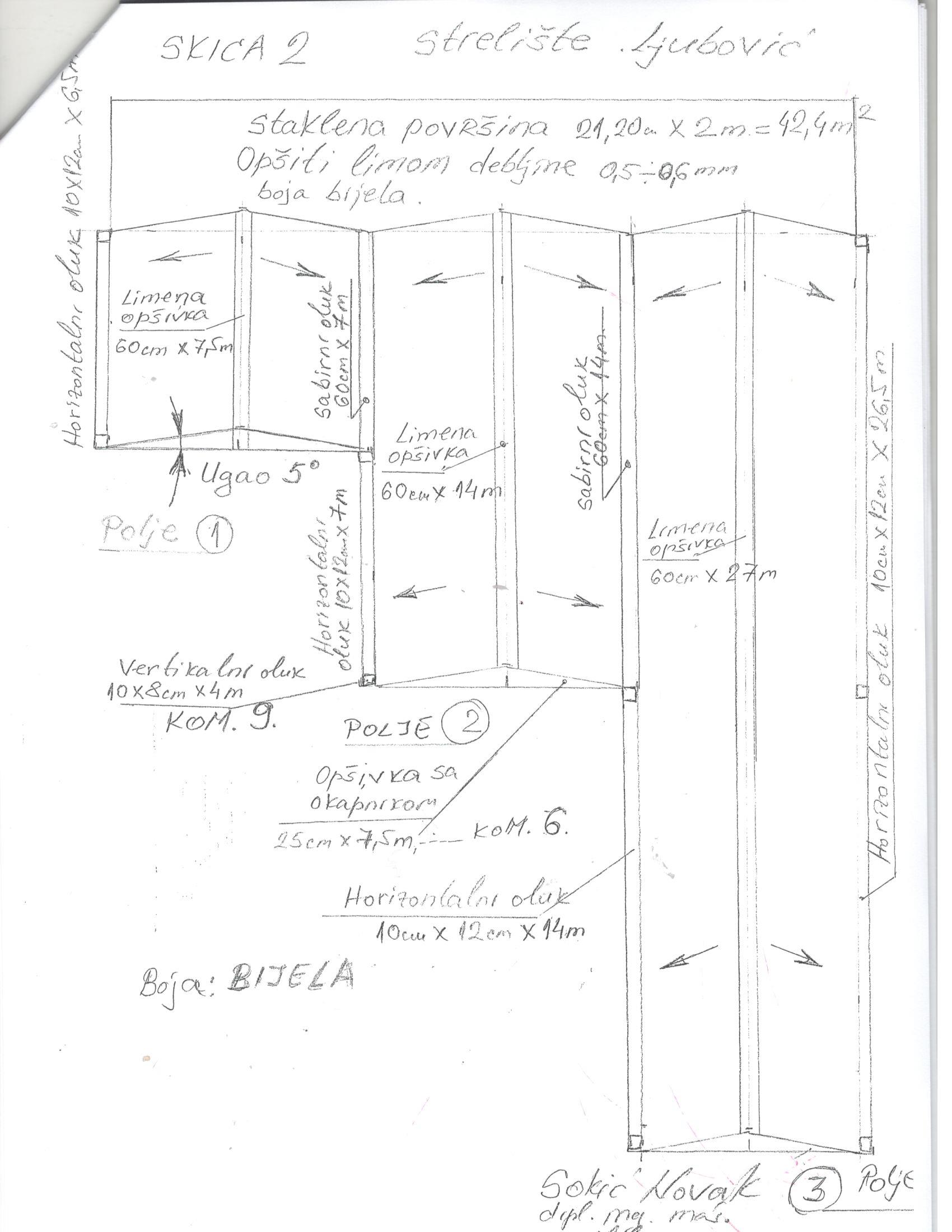 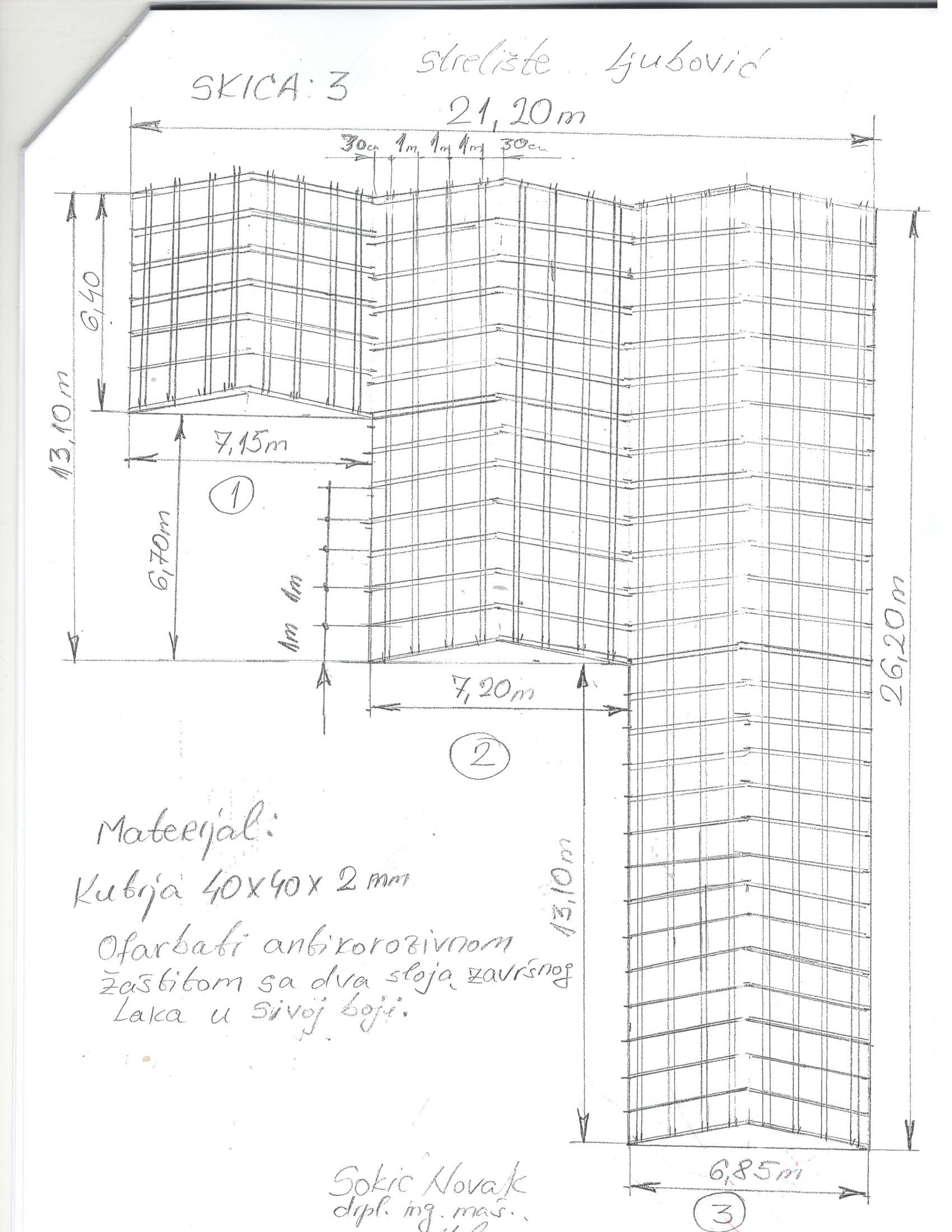 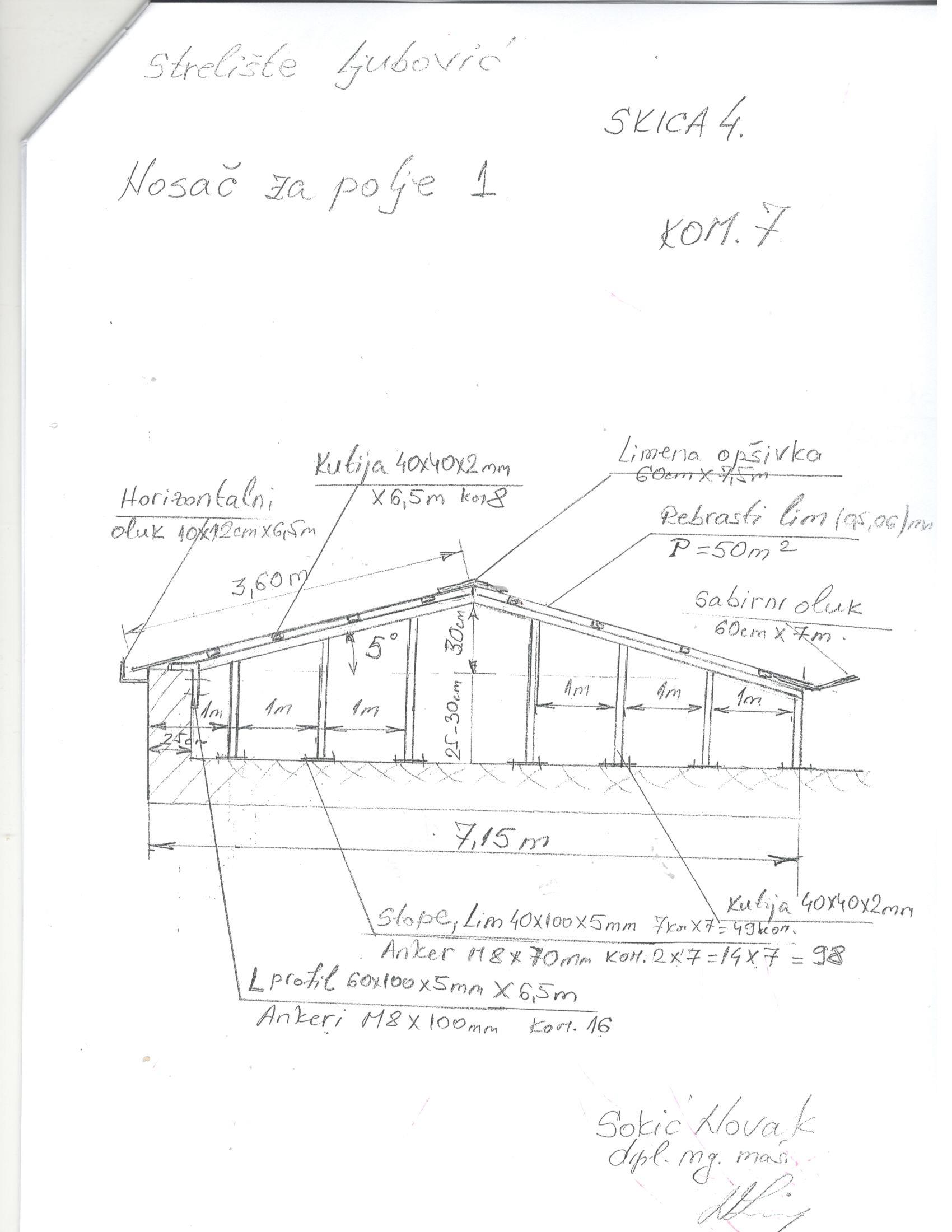 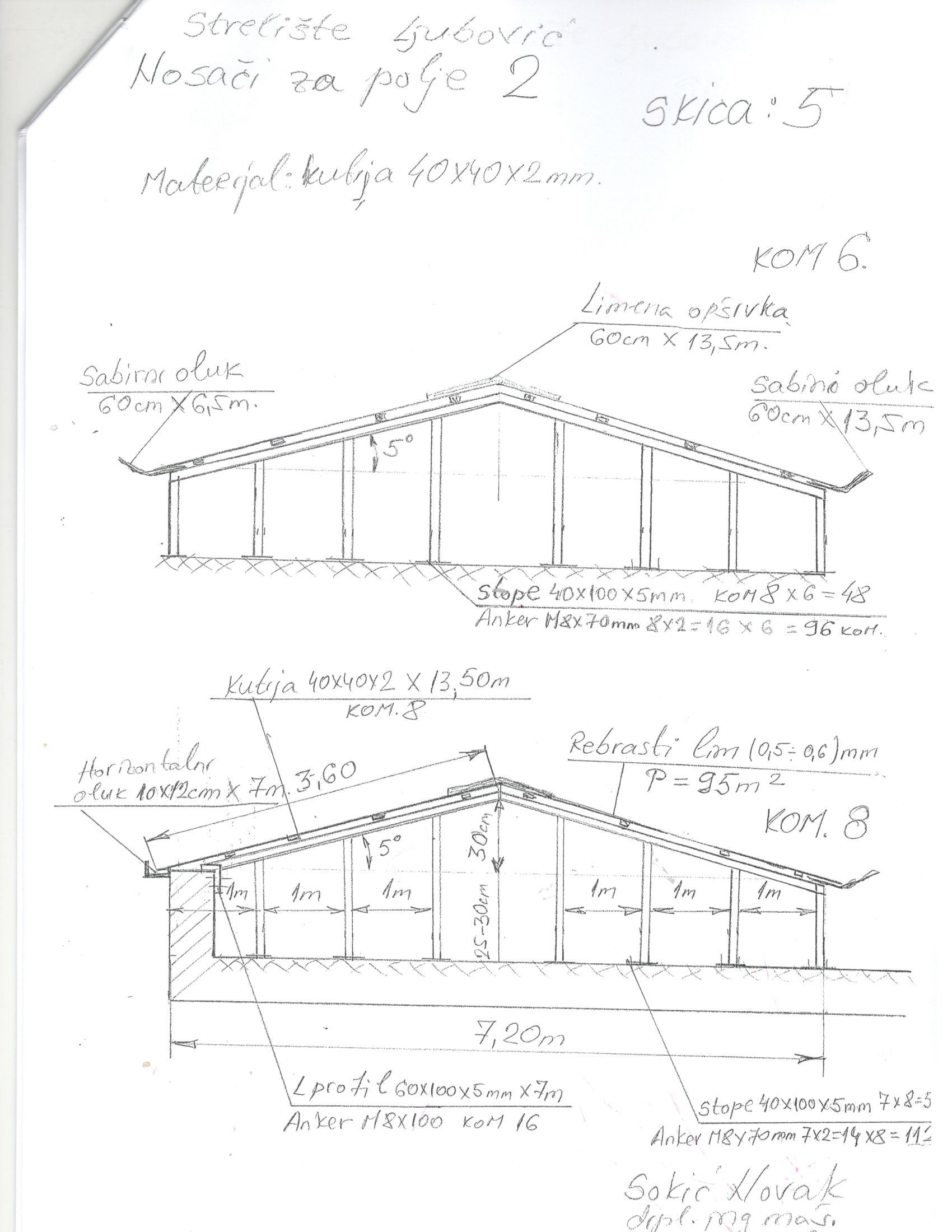 XII Druge informacijeSlužbenik za javne nabavke 	                                                               Ovlašćeno lice naručiocaSnežana Sekulić, dipl.ecc                                                                   Izvršni direktor                                                                                                            mr Vojislav Marković______________________	 M.P.            	______________________________    IZJAVA NARUČIOCA (OVLAŠĆENO LICE, SLUŽBENIK ZA JAVNE NABAVKE I LICA KOJA SU UČESTVOVALA U PLANIRANJU JAVNE NABAVKE) O NEPOSTOJANJU SUKOBA INTERESA Naručilac „SPORTSKI OBJEKTI” DOOBroj: 1894/20-APodgorica, 04.03.2020.g.U skladu sa članom 16 stav 5 Zakona o javnim nabavkama („Sl.list CG“ br. 42/11, 57/14, 28/15 i 42/17)Izjavljujemda u postupku nabavke male vrijednosti br. 05/MN iz  Plana javnih nabavki za 2020.godinu za nabavku radova: Hidroizolacija krova upravne zgrade Strelišta „Ljubović“ limenom prekrivkom - po specifikaciji broj 1589/20 od 26.02.2020.g.nijesam u sukobu interesa u smislu člana 16 stav 4  Zakona o javnim nabavkama i da ne postoji ekonomski i drugi lični interes koji može kompromitovati moju objektivnost i nepristrasnost u ovom postupku javne nabavke.Ovlašćeno lice naručioca mr Vojislav Marković_________________________s.r.Službenik za javne nabavke Snežana Sekulić,dipl.ecc._________________________s.r.Lice koje je učestvovalo u planiranju  javne nabavke Novak Sokić, dipl. ing maš.                                                                                                           ______________________s.r.IZJAVU  LICA KOJA SU UČESTVOVALA  U IZRADI RADILA TEHNIČKE SPECIFIKACIJE  O NEPOSTOJANJU SUKOBA INTERESA Naručilac „SPORTSKI OBJEKTI” DOOBroj: 1894/20-BPodgorica, 04.03.2020.g.U skladu sa članom 16 stav 5 Zakona o javnim nabavkama („Sl.list CG“ br. 42/11, 57/14, 28/15 i 42/17)Izjavljujemda u postupku nabavke male vrijednosti br. 05/MN iz  Plana javnih nabavki za 2020.godinu za nabavku radova: Hidroizolacija krova upravne zgrade Strelišta „Ljubović“ limenom prekrivkom - po specifikaciji broj 1589/20 od 26.02.2020.g.nijesam u sukobu interesa u smislu člana 16 stav 4  Zakona o javnim nabavkama i da ne postoji ekonomski i drugi lični interes koji može kompromitovati moju objektivnost i nepristrasnost u ovom postupku javne nabavke.Novak Sokić, dipl. ing maš._________________________s.r.OBRAZAC PONUDE SA OBRASCIMA KOJE PRIPREMA PONUĐAČSADRŽAJ PONUDENaslovna strana ponudePopunjeni podaci o ponudi i ponuđačuUgovor o zajedničkom nastupanju u slučaju zajedničke ponudePopunjen obrazac finansijskog dijela ponudeIzjava/e o nepostojanju sukoba interesa kod ponuđača, podnosioca zajedničke ponude, podizvođača ili podugovaračaDokazi za dokazivanje ispunjenosti obaveznih uslova za učešće u postupku javnog nadmetanjaNASLOVNA STRANA PONUDE             (naziv ponuđača)	      	  podnosi               (naziv naručioca) 		P O N U D Upo ZAHTJEVU ZA DOSTAVLJANJE PONUDAZA NABAVKE MALE VRIJEDNOSTI BR.02/MNZA NABAVKU RADOVA Predmet nabavke u cjelostiPODACI O PONUDI I PONUĐAČU  Ponuda se podnosi kao: Samostalna ponuda Samostalna ponuda sa podizvođačem/podugovaračem  Zajednička ponuda Zajednička ponuda sa  podizvođačem/podugovaračePodaci o podnosiocu samostalne ponude:Podaci o podugovaraču /podizvođaču u okviru samostalne ponudePodaci o podnosiocu zajedničke ponude Podaci o nosiocu zajedničke ponude:Podaci o članu zajedničke ponude:Podaci o podugovaraču /podizvođaču u okviru zajedničke ponudeFINANSIJSKI DIO PONUDEUslovi ponude:Ovlašćeno lice ponuđača  ___________________________(ime, prezime i funkcija)___________________________(svojeručni potpis)						M.P.IZJAVA O NEPOSTOJANJU SUKOBA INTERESA NA STRANI PONUĐAČA,PODNOSIOCA ZAJEDNIČKE PONUDE, PODIZVOĐAČA /PODUGOVARAČA                        (ponuđač)	Broj: ________________Mjesto i datum: _________________Ovlašćeno lice ponuđača/člana zajedničke ponude, podizvođača / podugovarača
       (ime i prezime i radno mjesto)     , u skladu sa članom 17 stav 3 Zakona o javnim nabavkama („Službeni list CG“, br. 42/11 i 57/14) dajeIzjavuda nije u sukobu interesa sa licima naručioca navedenim u izjavama o nepostojanju sukoba interesa na strani naručioca, koje su sastavni dio predmetne Tenderske dokumentacije broj ___ od ________ godine za nabavku 	(opis predmeta)        , u smislu člana 17 stav 1 Zakona o javnim nabavkama i da ne postoje razlozi za sukob interesa na strani ovog ponuđača, u smislu člana 17 stav 2 istog zakona.Ovlašćeno lice ponuđača /člana zajedničke ponude, podizvođača / podugovarača ___________________________(ime, prezime i funkcija)___________________________(svojeručni potpis)						M.P.DOKAZI O ISPUNJENOSTI USLOVA Dokazivanje ispunjenosti obaveznih uslovaIspunjenost obaveznih uslova pod 1), 2) I 3) dokazuje se dostavljanjem: Izjave da ponuđač  ispunjava uslove 1), 2) I 3)  iz člana 65 Zakona o javnim nabavkama CG – original.Obrazac Izjave je sastavni dio  Zahtjeva za dostavljanje ponuda. Ako  ponudjač dostavlja ponudu kao zajedničku svaki član zajedničke ponude potpisuje i ovjerava pojedinačnu Izjavu.NAPOMENA:Prvorangirani ponudjač je u obavezi da prije potpisivanja Ugovora dostavi:original ili ovjerenu kopiju dokaza pod:1), 2) i 3),  ako je u pitanju samostalna ponuda i za član/a/ove zajedničke ponude, ako je u pitanju zajednička ponudaMemorandum ponuđača /  člana zajedničke ponude U skladu sa Odredbama Zakona o javnim nabavkama Crne Gore („Sl.list CG“ br. 42/11, 57/14, 28/15 i 42/17) Pravilnika o sadržaju akta i obrascima za sprovođenje nabavke male vrijednosti („Službeni list CG“, br. 49/17), dajemo sljedeću; I Z J A V UPod punom moralnom, materijalnom i krivičnom odgovornošću izjavljujemo da uslove 1), 2) i 3) iz člana 65 Zakona o javnim nabavkama CG u potpunosti ispunjavamo / dokaz o registraciji izdatog od organa nadležnog za registraciju privrednih subjekata sa podacima o ovlašćenim licima ponuđača;dokaz izdat od organa nadležnog za poslove poreza (državne i lokalne uprave) da su uredno prijavljene, obračunate i izvršene sve obaveze po osnovu poreza i doprinosa do 90 dana prije dana javnog otvaranja ponuda, u skladu sa propisima Crne Gore, odnosno propisima države u kojoj ponuđač ima sjedište;dokaz nadležnog organa izdatog na osnovu kaznene evidencije, koji ne smije biti stariji od šest mjeseci do dana javnog otvaranja ponuda, da ponuđač, odnosno njegov zakonski zastupnik nije pravosnažno osuđivan za neko od krivičnih djela organizovanog kriminala sa elementima korupcije, pranja novca i prevare;/ Ova izjava je sastavni dio dokumentacije predmeta javne nabavke tj. zahtjeva za dostavljanje ponuda I naše ponude.Potpis ovlašćenog lica  ponudjača/ člana zajedničke ponude____________________________________ M.PDatum i mjesto potpisivanja ______________________________IZJAVA O NEPOSTOJANJU SUKOBA INTERESA NA STRANI PONUĐAČA,______________(ponuđač)______________Broj: ________________Mjesto i datum: ______________________Ovlašćeno lice ponuđača/člana zajedničke ponude, podizvođača/podugovarača ______________, ( ime i prezime i radno mjesto ) u skladu sa članom 17 stav 3 Zakona o javnim nabavkama („Sl.list CG“ br. 42/11, 57/14, 28/15 i 42/17) dajeIzjavuda nije u sukobu interesa sa licima naručioca navedenim u izjavama o nepostojanju sukoba interesa na strani naručioca, koje su sastavni dio predmetne Tenderske dokumentacije broj ___ od ________ godine za nabavku            (opis predmeta)           , u smislu člana 17 stav 1 Zakona o javnim nabavkama i da ne postoje razlozi za sukob interesa na strani ovog ponuđača, u smislu člana 17 stav 2 istog zakona.Ovlašćeno lice ponuđača  ___________________________(ime, prezime i funkcija)___________________________(svojeručni potpis)						M.P.OVLAŠĆENJE ZA ZASTUPANJE I UČESTVOVANJE U POSTUPKU JAVNOG OTVARANJA PONUDAMEMORANDUM PONUDJAČAOvlašćuje se   (ime i prezime i broj lične karte ili druge identifikacione isprave)   da, u ime     (naziv ponuđača), kao ponuđača, prisustvuje javnom otvaranju ponuda po Zahtjevu za dostavljanje ponuda br.02/MN  (naziv naručioca) broj _____ od ________. godine, za nabavku (opis predmeta nabavke)i da zastupa interese ovog ponuđača u postupku javnog otvaranja ponuda.  Ovlašćeno lice ponuđača _______________________(ime, prezime i funkcija)_______________________(potpis)M.P.Naručilac: „Sportski objekti” d.o.o PodgoricaLice/a za davanje informacija: Snežana Sekulić,,dipl.ecc, Novak Sokić, dipl.ing.maš.Adresa: 19.decembra br.12Poštanski broj: 81000Sjedište: PodgoricaPIB (Matični broj):  02789507Telefon: 020 664 291              067 226 556Faks: 020 664 294E-mail adresa:snezana.sekulic@pgsport.meoffice@pgsport.meInternet stranica (web): pgsport.meHidroizolacija krova upravne zgrade Strelišta „Ljubović“ limenom prekrivkom - po specifikaciji broj 1589/20 od 26.02.2020.g.Ponudjač je u obavezi dostaviti Izjavu o nepostojanju  sukoba interesa na strani Ponudjača sa licima navedenim u Zahtjevu Naručioca ( nalazi se u prilogu zahtjeva)Za izbor najpovoljnije ponude dovoljna je i jedna pristigla ponuda koja zadovoljava sve uslove navedene u zahtjevu za dostavljanje ponudaAko su dvije ili više ponuda jednako rangirane prema kriterijumu za izbor najpovoljnije, kaonajpovoljnija biće izabrana ponuda žrijebanjemPonuđač izražava cijenu ponude u eurima.Cijena ponude piše se brojkama.U cijenu ponude moraju biti uračunati svi troškovi i popustiPonuđač može do isteka roka za dostavljanje ponuda dostaviti samo jednu ponudu i ne može je mijenjati.Službenik za javne nabavke na osnovu rezultata pregleda i ocjene ponuda podnosi predlogobavještenja o ishodu postupka sa pratećom dokumentacijom, na saglasnost Izvršnom direktoru.Nakon saglasnosti, šalje se obavještenje o ishodu postupka svim ponuđačima koji su dostavili ponude, u roku od pet  dana (faxom, elektronskom poštom ili objavom na internet straninaručioca).Na obavještenje o ishodu postupka nije dopuštena žalba.Naručilac objavom obavještenja o ishodu postupka, odnosno izvršenom dostavom na dokazivnačin stiče uslove za zaključenje ugovora o nabavci.Naziv i sjedište ponuđačaPIBBroj računa i naziv banke ponuđačaAdresaTelefonFaxE-mailLice/a ovlašćeno/a za potpisivanje  finansijskog dijela ponude i dokumenata u ponudi(Ime, prezime i funkcija)Lice/a ovlašćeno/a za potpisivanje  finansijskog dijela ponude i dokumenata u ponudi(Potpis)Ime i prezime osobe za davanje informacijaNaziv podugovarača /podizvođačaPIBOvlašćeno liceAdresaTelefonFaxE-mailProcenat ukupne vrijednosti javne nabavke koji će izvršiti podugovaraču /podizvođačuOpis dijela predmeta javne nabavake koji će izvršiti podugovaraču /podizvođačuIme i prezime osobe za davanje informacijaNaziv podnosioca zajedničke ponudeAdresaOvlašćeno lice za potpisivanje finansijskog dijela ponude, nacrta ugovora o javnoj nabavci (Ime i prezime)Ovlašćeno lice za potpisivanje finansijskog dijela ponude, nacrta ugovora o javnoj nabavci (Potpis)Imena I stručne kvalifikacije lica koja će biti odgovorna za izvršenje ugovoraImena I stručne kvalifikacije lica koja će biti odgovorna za izvršenje ugovoraImena I stručne kvalifikacije lica koja će biti odgovorna za izvršenje ugovoraImena I stručne kvalifikacije lica koja će biti odgovorna za izvršenje ugovora....Naziv nosioca zajedničke ponudePIBBroj računa i naziv banke ponuđačaAdresaOvlašćeno lice za potpisivanje dokumenata koji se odnose na nosioca zajedničke ponude(Ime, prezime i funkcija)Ovlašćeno lice za potpisivanje dokumenata koji se odnose na nosioca zajedničke ponude(Potpis)TelefonFaxE-mailIme i prezime osobe za davanje informacijaNaziv člana zajedničke ponudePIBBroj računa i naziv banke ponuđačaAdresaOvlašćeno lice za potpisivanje dokumenata koja se odnose na člana zajedničke ponude(Ime, prezime i funkcija)Ovlašćeno lice za potpisivanje dokumenata koja se odnose na člana zajedničke ponude(Potpis)TelefonFaxE-mailIme i prezime osobe za davanje informacijaNaziv podugovarača /podizvođačaPIBOvlašćeno liceAdresaTelefonFaxE-mailProcenat ukupne vrijednosti javne nabavke koji će izvršiti podugovaraču /podizvođačuOpis dijela predmeta javne nabavake koji će izvršiti podugovaraču /podizvođačuIme i prezime osobe za davanje informacijar.b.opis predmetabitne karakteristike ponuđenog predmeta nabavkejedinica mjerekoličinajedinična cijena bez pdv-aukupan iznos bez pdv-apdvukupan iznos sapdv-om12......Ukupan iznos sa porezombrojkamaRok izvršenja ugovora jeMjesto izvršenja ugovora jeNačin kontrole kvalitetaRok plaćanjaNačin plaćanjaPeriod važenja ponude